Bank of America WorksCardholder GuideThis guide gives brief step-by-step instructions for required tasks performed within the Works application for cardholders. All charges must be approved by the cardholder and approver in order for monthly cycle limits to be restored and to follow an appropriate audit trail. Funds from transactions not signed off by the end of the billing cycle decrease the Cardholders available credit for subsequent billing cycle(s) and will NOT restore to the account until each transaction is reconciled and approved by both the cardholder and the approver.In an ideal situation, the cardholder should login, review, make changes and approve.  Cardholders are encouraged to sign off on transactions throughout the month instead of at the end of the cycle.  Then, the Approver should login, review, make changes if still needed, and approve.Bank of America Works Linkhttps://payment2.works.com/works/home Initial Log In and Set upWorks will send a system generated email to the employee’s state email address. From the initial email, each user will be prompted to create a password and specify security questions and answers that will be used to validate the user’s identity if the user forgets the password.  Your user ID is in the welcome emailClick the first link in the email message to open the internet browser to the specified web site. An Initial Security Check screen prompts the user to enter an email address Enter email address Click OK. Note: The Initial Password Setup screen allows the user to create a password and answer three required security validation questions to provide additional security for the user’s account. Answers to the security questions must be provided for a user to reset a password in the future.Enter a password in New PasswordEnter the same password in Confirm Password. Select a question from each Question drop-down menu. Enter an answer in Answer 1 Enter the answer again in Confirm 1. Continue to select and answer two additional security validation questions. Click OK Logging InEnter email address in the Email field.  Enter Login NameEnter PasswordClick LoginLogging OutFrom any screen in Works, click Log Out  link in the upper right hand corner of the screen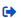 Works OverviewYou have three screen choices, Home, Expenses, and Reports. The Home screen is a summary of your account and shows what actions you need to take.The first screen that you see in Works is your Home screen. It will show you the actions that you need to perform (Action Items) and a summary of your card (Accounts Dashboard). Any announcements added by your Program Administrator will also be on your Home screen.Home Page - From the Home page, Cardholders can check the Action Items section for outstanding task that require action.  To perform a specific task, click Current Status to link to the corresponding detail or work screen.  Click the Account ID under the Accounts Dashboard section to access links to View Full Details or View Auth LogNavigation ShortcutsIn the top-right corner of every screen in Works are icons that can be used either as shortcuts to move throughout Works or can provide users with helpful information.My Profile – to access personal information on the User Details screen. On the User Details screen, the user can view name, email address, Login Name, and password. The user can also view assigned roles and group permissions, as well as reset passwords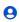 Help  – to access online help regarding functions and features for a specific screen.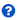 Contact Us  – to access telephone and email information for Cardholder Support Services, including Customer Service and Card Activation Assistance.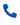 Action ItemsThe Action Items section shows items requiring your attention and reports that are ready for download. The “Acting As” column indicates your role for that required action. Click “Pending” to go to the screen with transactions that are outstanding (pending your signoff).Accounts DashboardThe Account Dashboard section shows:Card Account – name of cardholder and the card verification number which will be required to activate your card and/or get a PIN numberCredit Limit – monthly cycle limitCurrent balance – total of posted transactionsAvailable spend – amount available to spend, including charges authorized but not fully funded.Available credit – amount of credit remaining for billing cycleAccount ID – last 4 digits of card numberExpenses allows you to review your transactions and store receipts.Reports will allow you to run a report on your current spend and the Monthly Billing Cycle LogBreadcrumb TrailShows the series of options you selected to arrive at the information displayed on a screen.  The breadcrumb trail displays on every screen as you move throughout Works.  In some cases you are able to click and go back to the previous screen Reconciling TransactionsAllocate/Edit a TransactionOn the Home Page under Action Items>Current Status, click on the Pending link.Click the Document (transaction number), select Allocate/Edit from the dropdown menuEdit the Description.  Delete the current description (which is the vendor name) and replace with a brief description of what was purchasedAllocate/Edit GL Segments, if applicable, if not, skip to #5.  LaGov agency cardholders must allocate GL 01 – GL04, GL05-GL08 are not required by if applicable to the transaction must be allocated. LaGov GL Segments:GL01 - Business Area (required)GL02 - Cost Center (required)GL03 - Fund (required)GL04 - GL Account (required)GL05 – GrantGL06 - WBS ElementGL07 - Internal OrderGL08 - Function AreaClick on the GL segment, from the dropdown select the allocation code for your transactionReview Tax Status, if Works shows taxes applied and taxes do not appear on the receipt, flag transaction back to cardholder to make the change in Works showing no taxesDividing a Transaction AllocationIndividual transaction can be expensed to more than on GL string (split coding).  The divided transaction displays as multiple transactions within the screen. If using this function you must edit the dollar amounts so that the allocated amount equals the purchase amount. The original transaction number is retained with a letter assignment for each divided entry.Click on the TXN number	Click Allocate/EditSelect Divide Enter the number of transaction lines to be createdSelect an option from the value dropdownAmount – Distributes the transaction amounts by dollar amountPercentage – Distributes the transaction amounts by percentageEnter the dollar amount or percentage to be distributed amount each lineClick OkAttach Receipts/Supporting DocumentationFrom the Pending Sign 0ff tab, click the transaction number, from the dropdown, select Manage ReceiptsClick Add, select New ReceiptClick the Browse button and select the imaged receipt that matches your transaction. NOTE- imaged receipts must be prepared and saved prior to attachment to Card transaction in WORKS. Receipt date and description and description are required fields.Locate File, click OpenEnter receipt date, brief description of purchase, click OKAdded Receipt confirmed, click CloseRemove Receipts/Supporting DocumentationFrom the Pending Sign 0ff tab, click the transaction number, from the dropdown, select Manage ReceiptsCheck the box next to the receipt line, select RemoveConfirm removal of the receipt, click OKClick CloseStoring Documents for Multiple UseIf you have multiple transactions posted that are tied to the same document i.e. purchase order, travel authorization, conference, etc.), you can upload the documents once and select the file from your stored documents.Click Expenses > ReceiptClick AddClick the Browse button and select the imaged receipt that matches your transaction. NOTE- imaged receipts must be prepared and saved prior to attachment to Card transaction in WORKS. Receipt date and description and description are required fields.Locate File, click OpenEnter receipt date, brief description of purchase, click OKAdded Receipt confirmed, click CloseAdding a Stored Receipt to a TransactionFollow the Steps for Attach Receipts/Supporting Documentation above, except at step 2 select Stored ReceiptSign off on TransactionTransaction sign off can be accomplished individually or in mass. Sign Off IndividuallyThere are two ways to sign off on individual transactions Option 1From the Pending Sign-Off, click on the transaction number, from the dropdown select Sign Off.Enter Comments, click OKSign Off ConfirmedClicking on View Details for the confirmation to see details of the signed off transaction,  click OK to close the details screenOption 2From the Pending Sign-Off, check the box next to the transaction, click Sign OffEnter Comments, click OKSign Off Confirmed.  Note: Clicking on View Details for the confirmation to see details of the signed off transaction,  click OK to close the details screenClicking on View Details for the confirmation to see details of the signed off transaction,  click OK to close the details screenMass Sign Off on TransactionsFrom the Pending Sign-Off, check the box next to the transactions, click Sign OffEnter comments for all transactions, click OKConfirmation Screen appearsNote: To sign off on all transactions pending transactions select the check box in the header column, click Sign Off, if selected transactions are more than appears on the screen, you can expand the number of transactions to view, see Expand Number of Transactions to ViewTransaction Sign Off FailedClick View DetailsFailure Action Details shows result for transaction failed, click OK, make corrections to transaction, and follow sign-off steps above.Expand Number of Transactions to ViewClick the dropdown show per page, select the number of transactions to viewAll transactions in the range appearManaging Flagged TransactionsFlags indicate transactions needing attention. Once the transaction is reviewed and action taken, the flag can be removed.   A comment must be entered before a flag will be removed from the transaction.Click on the Transaction, from the dropdown select Remove FlagEnter Comments, click OKBilling Cycle LogUnder Shared, select Billing Cycle Purchase Log, click Run/ModifyReview the post date to confirm the correct log is being printedTo adjust the date Click the calendar Icon Adjust the date, click OKNote:  Billing cycle for Card begins on the 6th and ends on the 5th, the Travel card begins on the 8th of the month and ends on the 7th of the month.Confirm Output Format is PDFClick Submit ReportViewing Declined TransactionsUnder Accounts Dashboard, click on the Account ID, from the dropdown, select View Auth LogAuthorization Log appears showing the results (Authorized or Declined) and reason for declines.Note:  This screen also shows your current balance and available funds Common Decline Reasons and what you should doAuthorized means the transaction has been authorized to processDeclined by Score 1:Problem: These charges appear fraudulent and Bank of America has placed the card on hold.Solution:  Call BOA at the number on the back of the PCard to verify recent activity on the account. Watch:Problem: The bank has placed vendor on a list to Watch for potential fraud. Call BOA at the number on the back of the PCard to verify recent activity on the account.Solution:  Call BOA at the number on the back of the PCard to verify recent activity on the account. Bank Request: Fraud Strategy 1: Problem: Bank has flagged as potential fraud. Call BOA at the number on the back of the PCard to verify recent activity on the account.Solution:  Call BOA at the number on the back of the PCard to verify recent activity on the account. Not Enough Available Funds Problem: Your balance can be reduced by charges that have authorized but not yet posted, unreconciled charges from previous cycles or having spent all of your funds for the cycle.Solution: Both you and your approver must sign off on any pending transactions.  If you have reached you monthly credit limit, reach out to your program administrator.Invalid or Bad PIN –Problem: Incorrect PIN was entered at the point-of-saleSolution: PINs are established by the Cardholder. PINs can be checked in the BOA Payment Center. Individual MCCG is Excluded Problem: The MCC the merchant is using is not allowed based on your card profile.  Solution: Reach out to your Program Administrator.  An exception may be required from the Office of State TravelAccount Standard Limit is Exceeded –  Problem: The cardholder attempted a purchase that exceeds the single transaction limit or monthly credit limit, Solution: Reach out to your Program Administrator.  Card Activation: Problem: Your Pcard has not be activated with Bank of AmericaSolution:  Activate the card in BOA Works, ask your Program Administrator to activate the card or contract the number on back of the cardCard Expired:Problem: The account the customer used for the attempted transaction is on an expired cardSolution:  Reach out to your Program Administrator to check the status of the replacement card.  If a CBA account have the Program Administrator reach out to Bank of America to get the expiration and CVV (3 digit security code)Closed Account:Problem: The account is a closedSolution:  Reach out to your Program AdministratorInvalid CVV2 or CVC2 – Problem: The three digit CVV code on back of the card has been entered incorrectlySolution: Verify the 3 digit number on back of the card.  If a CBA account have the Program Administrator reach out to Bank of America to get CVV (3 digit security code)What if taxes appear on the transaction in Works, but the receipt does not show taxes?	Taxes can be removed in Works, see the instructions under allocation/edit aboveWhere do I find the address for my account?Under Accounts Dashboard, click on the Account ID, from the dropdown, select View Full DetailsClick the Address TabWhere do I find the Verification ID?(This is needed when resetting your Pin number)Under Accounts Dashboard, click on the Account ID, from the dropdown, select View Full DetailsClick the Account TabWhere do I find who my Approver is in Works?Under Accounts Dashboard, click on the Account ID, from the dropdown, select View Full DetailsClick the Cardholder Tab, if more than one approver is listed in Works, click Group Approver ListIf more than one approver, click OK to closeHow can I find my current available credit?From the Home Scree, Accounts Dashboard, review your Credit Limit, Current Balance, Available Spend and Available Credit.Credit Limit- the maximum spend allowed on the account during the monthCurrent Balance – the sum of pending or not signed off transactions Available Spend – maximum amount that is available to spend, funds from transactions not signed off on are reflected in this totalAvailable Credit – maximum amount that can be spend on the account in the remaining billing cycle.How can I locate a transaction that is waiting on my approver to sign off on?Click Expenses > Transactions > CardholderClick the Signed Off tabAH – Cardholder - RequiredAPR – Approver - RequiredACT – ACT – May be required by your agencyIf the AH or APR are in () that means the transaction auto-signed off – you will need to get with your Program Administrator to investigate why the transaction was auto signed off.Note:  You may need to adjust the datesTo adjust the date Click the calendar Icon Adjust the date, click OKNote:  Billing cycle for Card begins on the 6th and ends on the 5th, the Travel card begins on the 8th of theHow do I establish a PIN number?When an Cardholder receives a card, instructions are provided to log into the website provided by the bank to establish a PIN. The website will guide the Cardholder through the steps for establishing the PIN. As part of the activation process, an Cardholder will need to provide key account information, such as: Verification ID assigned by your organization Phone number on file for their account Zip code on their billing statement Report Lost or Stolen CardThe Program Administrator or the Cardholder should directly report to Bank of America at 888.449.2273 when a card is/lost stolen. When the card is reported lost/stolen directly to Bank of America, the bank flags and closes the current account to issue a new account to the Cardholder. All attributes of the previous account remain associated with the new account. Only the account number will change. The banks actions are documented in Works.Disputing a TransactionYou should first make good faith efforts to settle a claim or dispute for purchases directly with the merchant. A transaction can be disputed with Bank of America within 60 days.  Taxes are not disputable.  To dispute a transaction, the Cardholder or Program Administrator will need to contact BOA directly and file the necessary documentation. Transaction should never be disputed within Works. A dispute form can be located at www.doa.la.gov/media/5myhukaw/dispute.pdf 